“Kā kiberterorizēšana ietekmē cilvēkus?”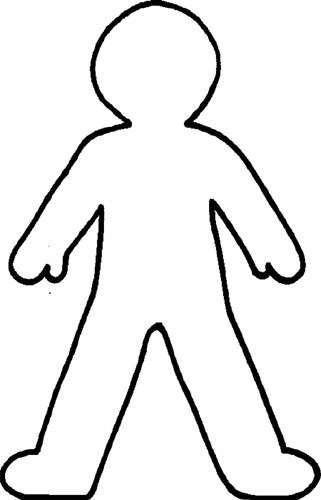 1. uzdevums. Ap cilvēka siluetu pieraksti pazīmes un sajūtas, kas varētu rasties kiberterorizēšanas rezultātā!2. uzdevums. Atbildi uz jautājumiem:1. Kā, tavuprāt, varētu justies cilvēks, kurš piedzīvo kiberterorizēšanu? Atbilde:2. Kādas ir pazīmes (fiziskas vai uzvedības), kas liecina par kiberterorizēšanu? Atbilde:3. Vai vari iedomāties emocionālas vardarbības sekas ilgtermiņā? Atbilde:3. uzdevums. Apvelc plaukstas kontūru un pie katra pirksta pieraksti cilvēku vai vietu, kur meklēt palīdzību, ja noticis kiberterorisma gadījums!